            УТВЕРЖДАЮ		Декан факультета журналистики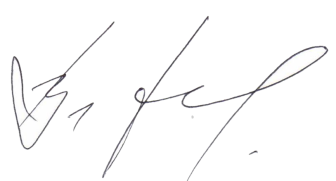 						                            Тулупов В.В. 05 мая 2024 г.Расписание экзаменовлетней  экзаменационной  сессии  2023/2024 уч. г.1 курснаправление «Телевидение»Ответственный исполнитель - зам. декана по учебной работе  ____________________________    Е.М. БебчукДата1 группа2 группа3 группа13.06 четверг14.06пятницаКонсультация Современный русский язык  доц. Бебчук Е.М.18.00    Мудлhttps://edu.vsu.ru/mod/bigbluebuttonbn/view.php?id=1289325 Консультация Современный русский язык  доц. Бебчук Е.М.18.00    Мудлhttps://edu.vsu.ru/mod/bigbluebuttonbn/view.php?id=1289325 Консультация Современный русский язык  доц. Бебчук Е.М.18.00    Мудлhttps://edu.vsu.ru/mod/bigbluebuttonbn/view.php?id=1289325 15.06субботаСовременный русский язык  доц. Бебчук Е.М.9.00      125Современный русский язык  доц. Бебчук Е.М.9.00      125        17.06понедельник18.06вторникСовременный русский язык  доц . Бебчук Е.М.9.00   12519.06среда20.06четвергКонсультация  История русской и зарубежной литературы доц. Козлова Н.Н., проф. Хорольский В.В.14.00      123Консультация  История русской и зарубежной литературы доц. Козлова Н.Н., проф. Хорольский В.В.14.00      123Консультация  История русской и зарубежной литературы доц. Козлова Н.Н., проф. Хорольский В.В.14.00      12321.06пятницаИстория русской и зарубежной литературы доц. Козлова Н.Н., проф. Хорольский  В.В.9.00         120История русской и зарубежной литературы доц. Козлова Н.Н., проф. Хорольский  В.В.9.00         12022.06 субботаИстория русской и зарубежной литературы доц. Козлова Н.Н., проф. Хорольский  В.В.9.00    12024.06  понедельникКонсультация Теория и практика современной телевизионной журналистикиСт.преп. Богитова М.И.18.00    Мудл      https://edu.vsu.ru/course/view.php?id=27751Консультация Теория и практика современной телевизионной журналистикиСт.преп. Богитова М.И.18.00    Мудл      https://edu.vsu.ru/course/view.php?id=27751Консультация Теория и практика современной телевизионной журналистикиСт.преп. Богитова М.И.18.00    Мудл      https://edu.vsu.ru/course/view.php?id=2775125.06   вторникТеория и практика современной телевизионной журналистикиСт.преп. Богитова М.И.14.00      125Теория и практика современной телевизионной журналистикиСт.преп. Богитова М.И.14.00      12526.06 Среда         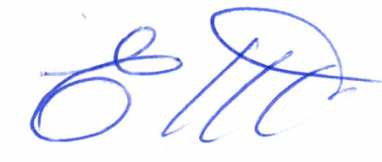 Теория и практика современной телевизионной журналистикиСт.преп. Богитова М.И.  14.00   125